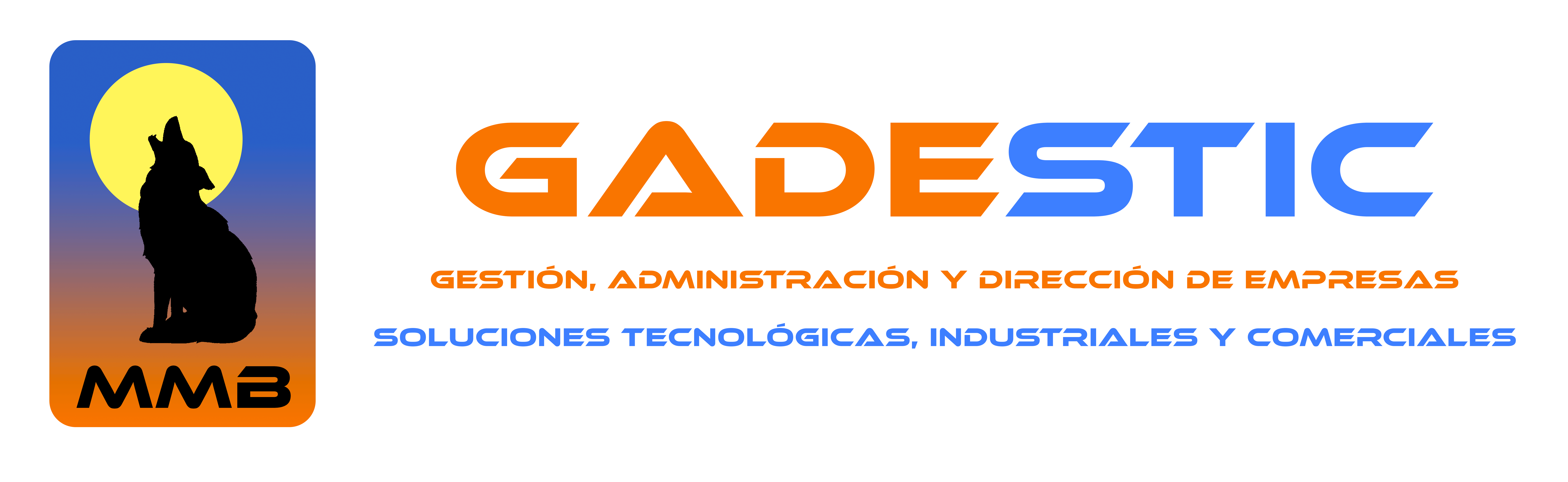 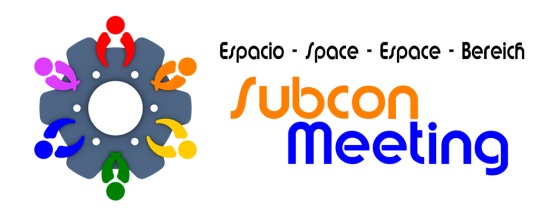 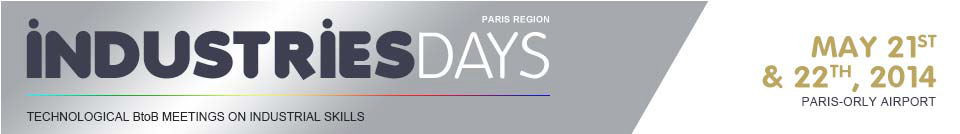 GALERÍA FOTOGRÁFICAORGANIZACIÓN: 		MMB GADESTIC, S.L. -  PROXIMUM GROUPLUGAR: 			AEROPUERTO PARÍS ORLYFECHAS.			21-22 MAYO 2014PARTICIPANTES: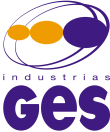 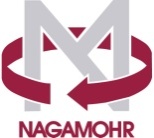 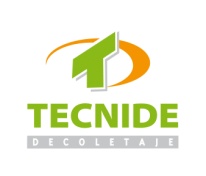 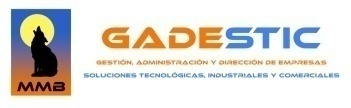 INDUSTRIAS GES, S.A.NAGAMOHRTÉCNICA DEL DECOLETAJE, S.L.MMB GADESTIC, S.L.Madrid, 28-05-2014GALERÍA FOTOGRÁFICA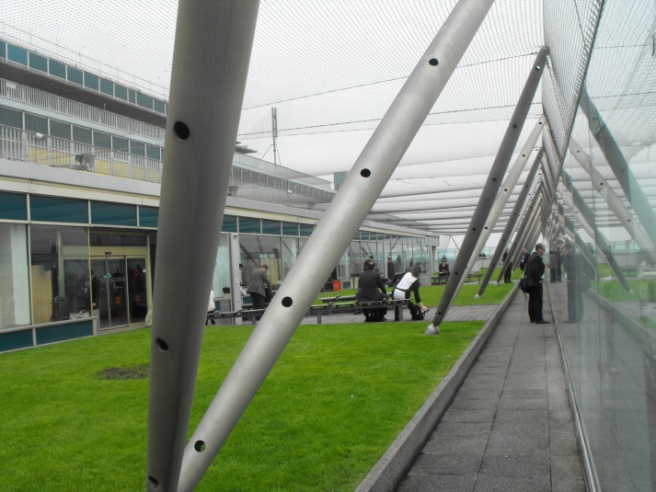 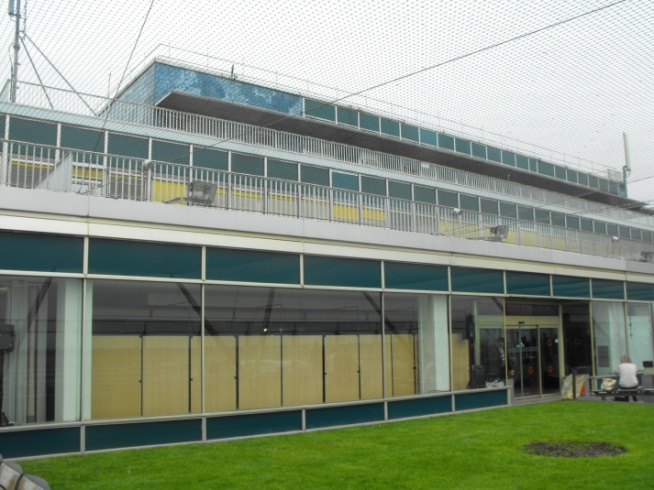 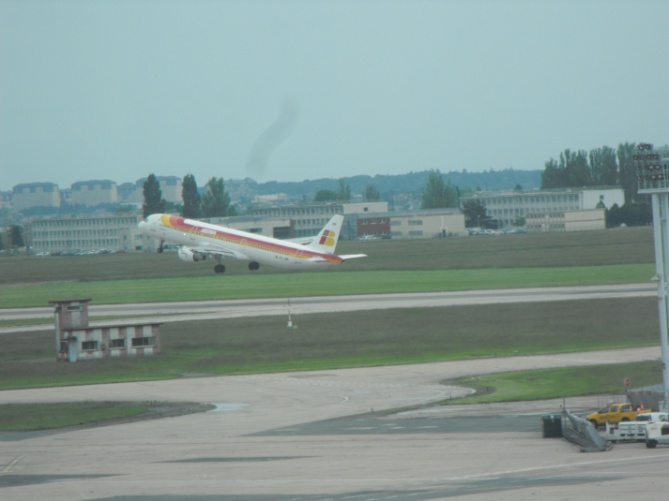 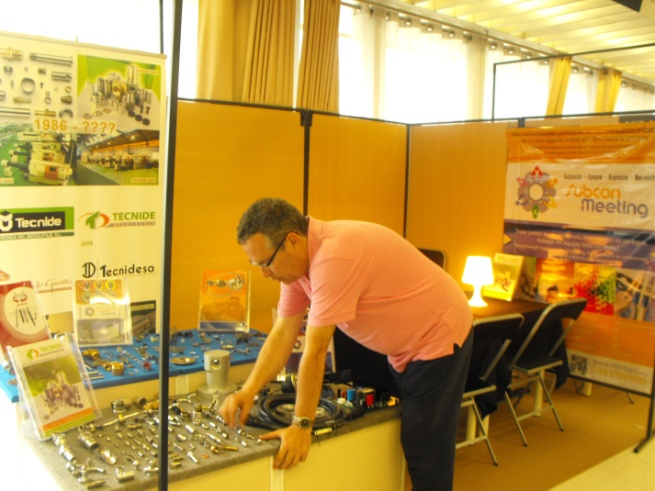 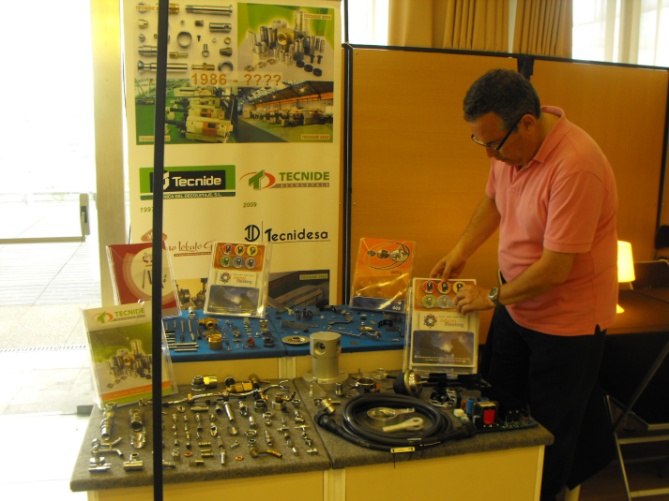 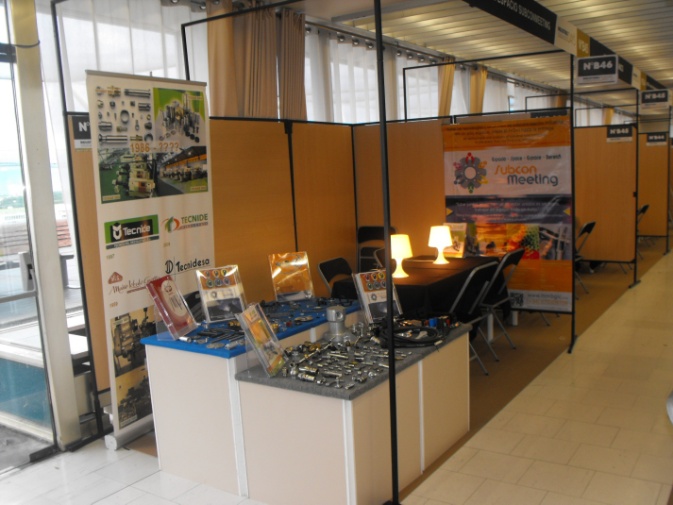 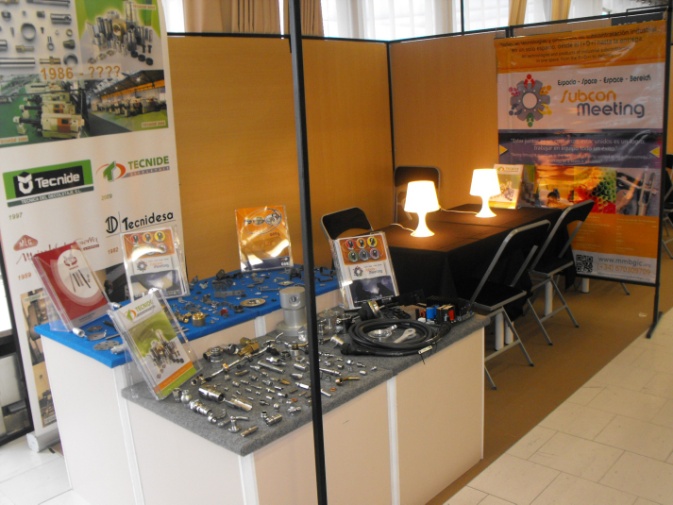 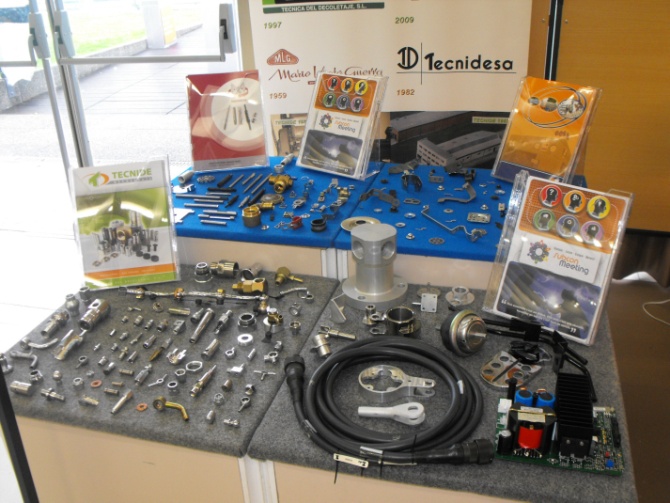 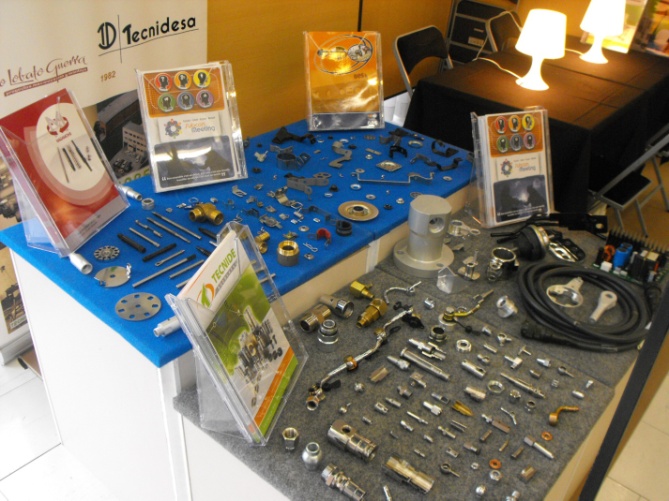 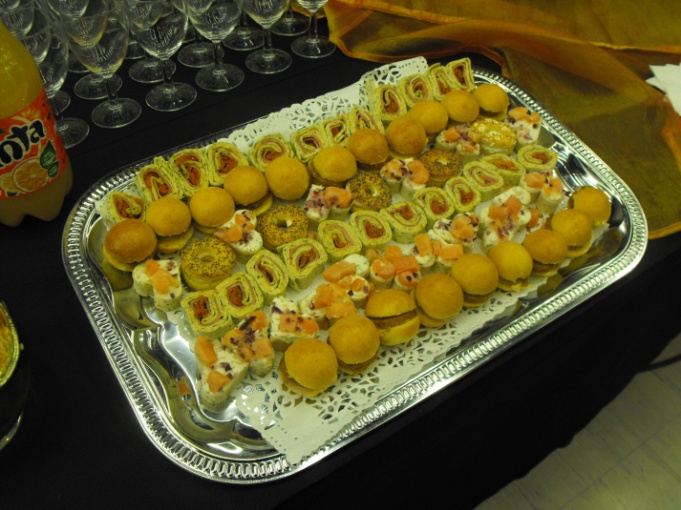 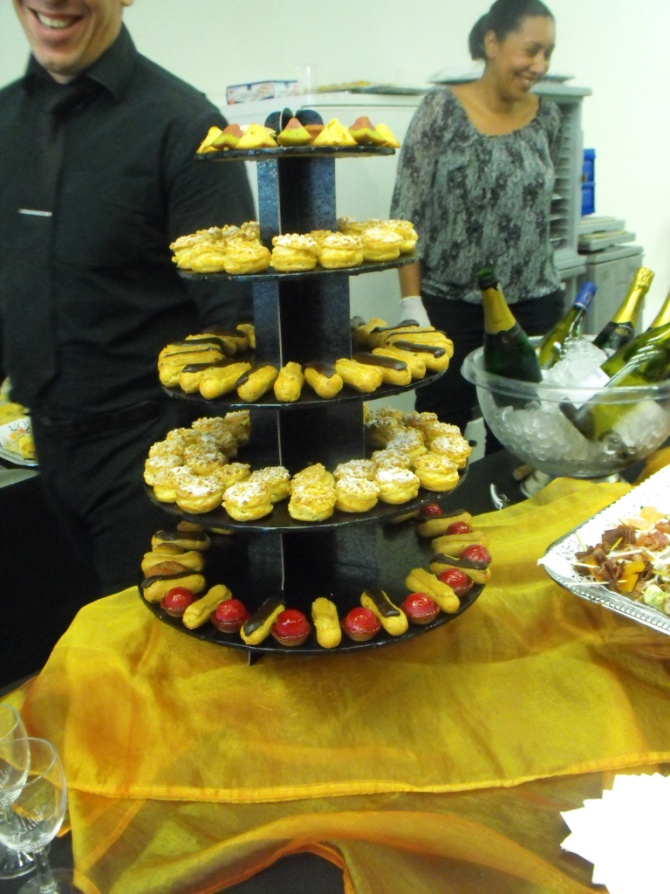 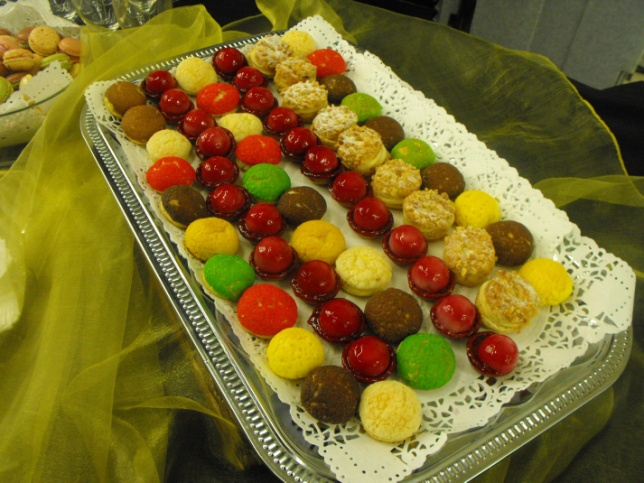 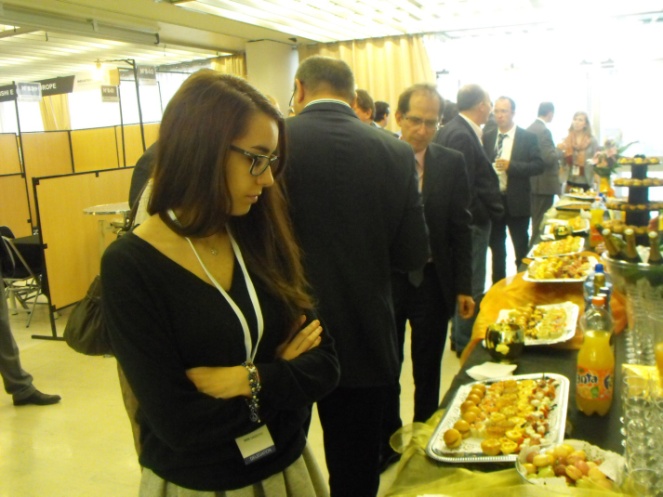 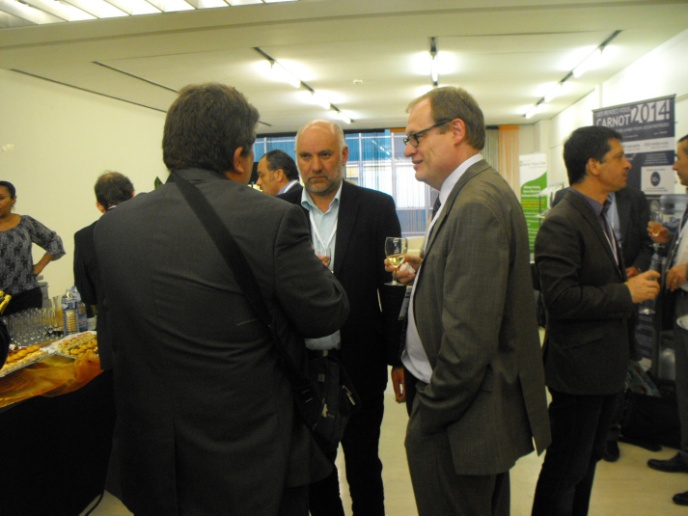 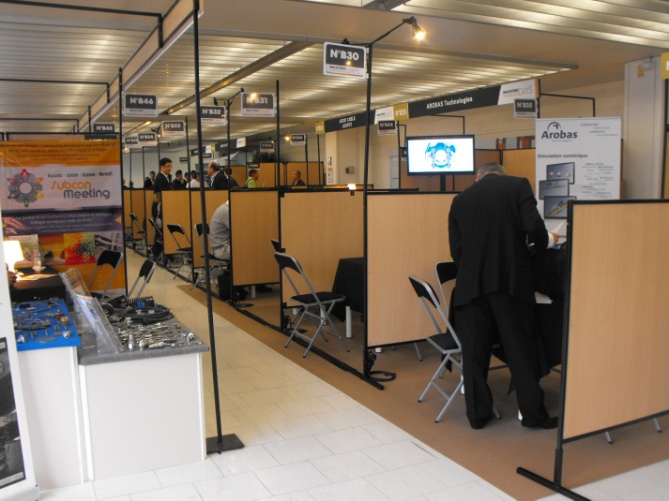 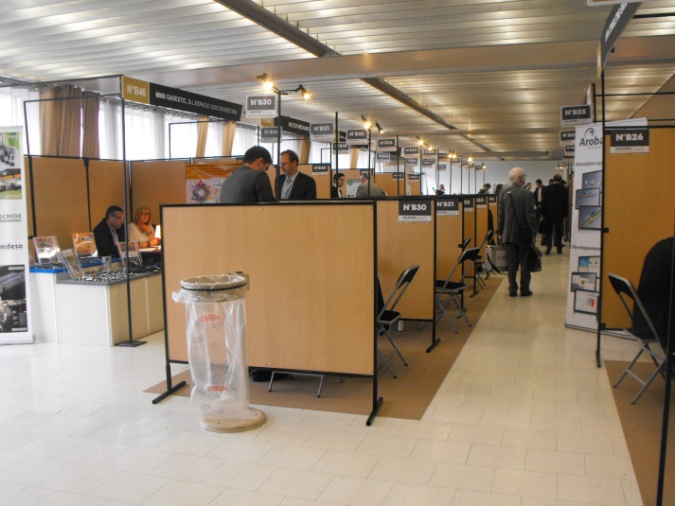 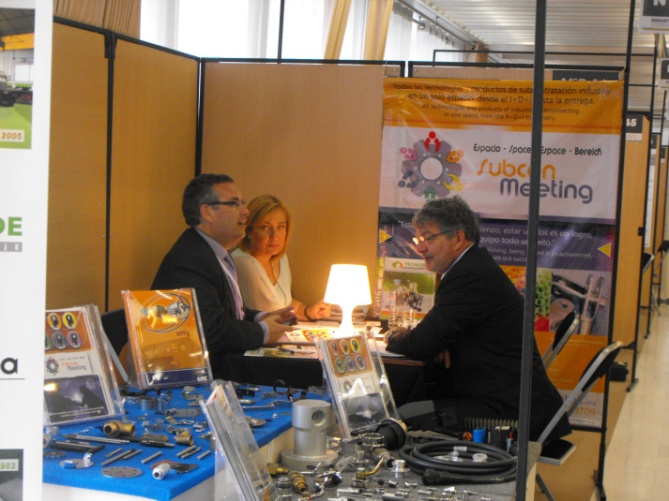 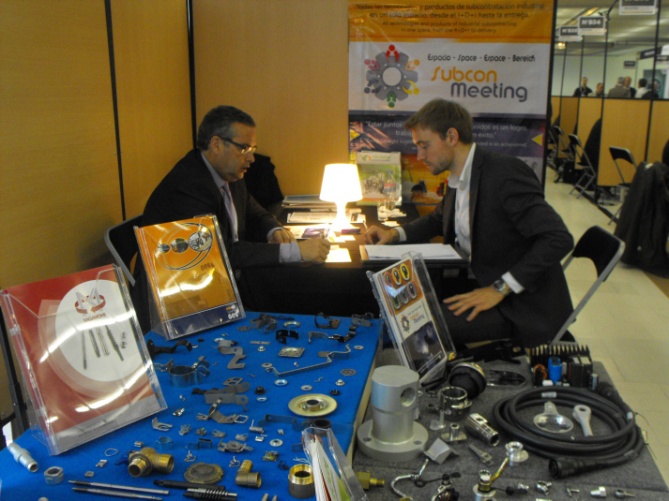 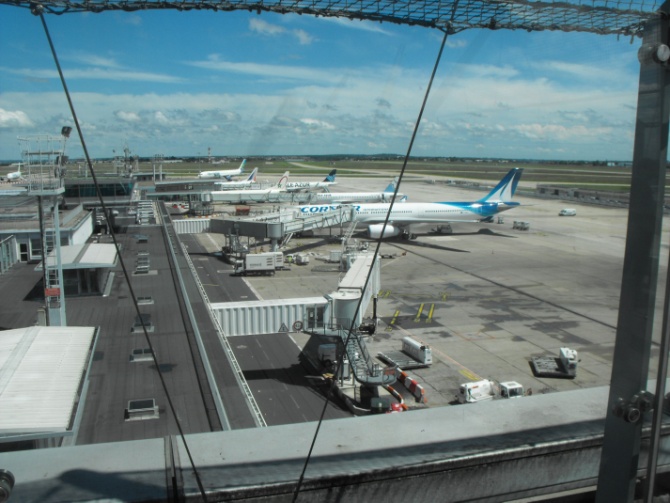 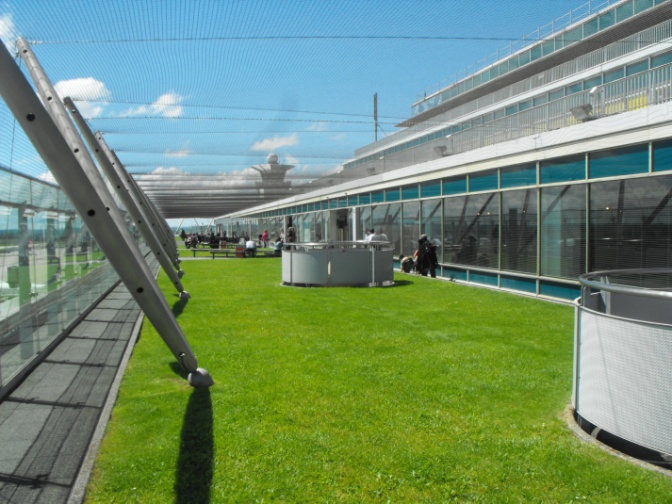 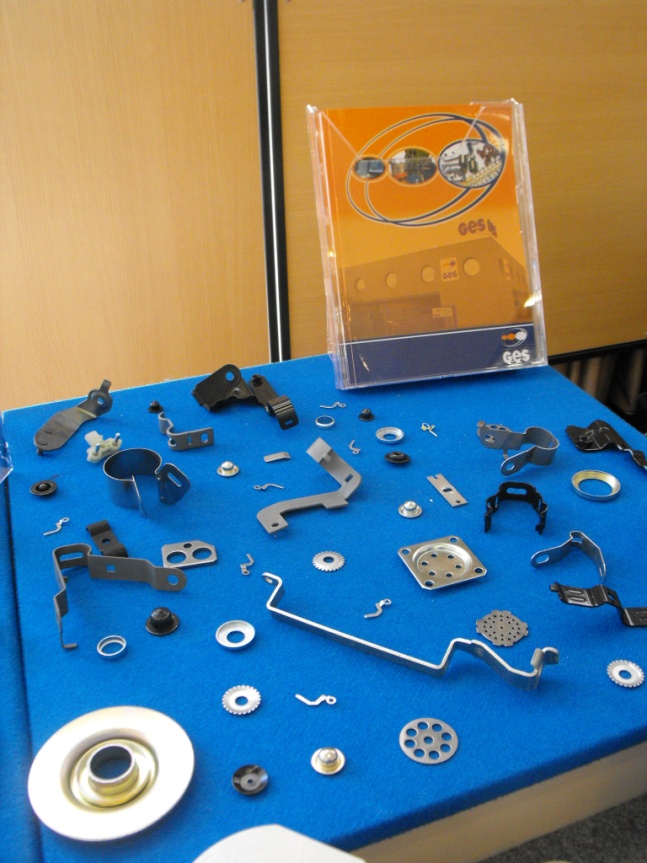 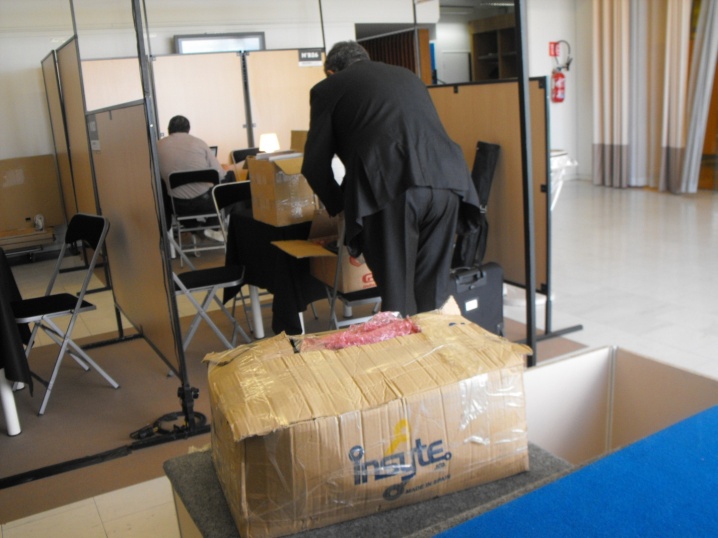 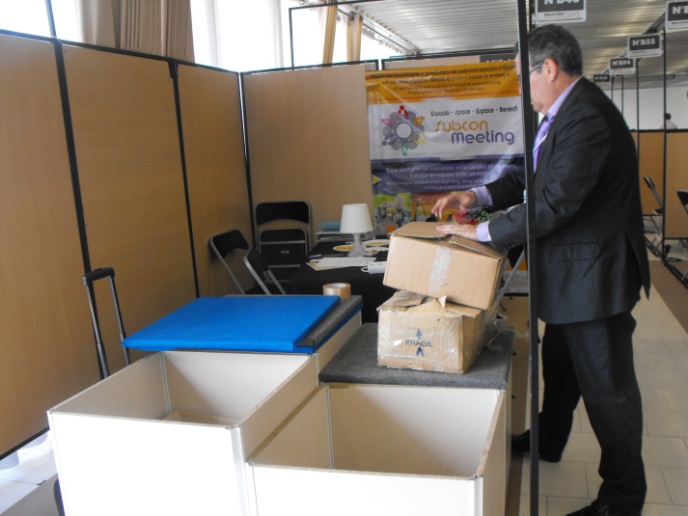 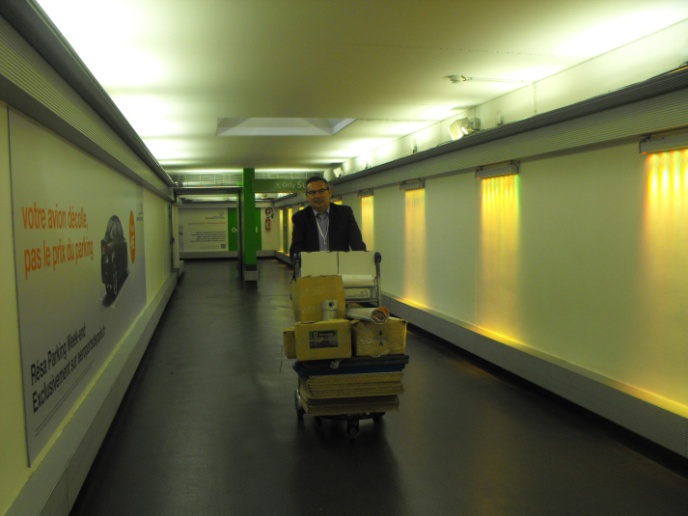 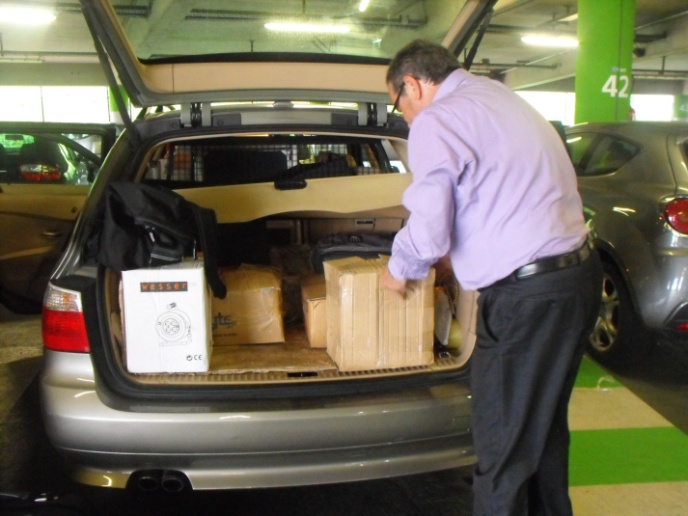 MUCHÍSIMAS GRACIAS DE PARTE DE TODO EL EQUIPO DE: